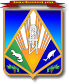 МУНИЦИПАЛЬНОЕ ОБРАЗОВАНИЕХАНТЫ-МАНСИЙСКИЙ РАЙОНХанты-Мансийский автономный округ – ЮграАДМИНИСТРАЦИЯ ХАНТЫ-МАНСИЙСКОГО РАЙОНАР А С П О Р Я Ж Е Н И Еот 05.08.2015							                   № 1010-рг. Ханты-Мансийск(в ред. распоряжений администрации Ханты-Мансийского районаот 18.04.2016 № 351-р, от 21.06.2016 № 554-р, от 21.10.2016 № 1025-р,
от 14.02.2017 № 134-р, от 29.11.2017 № 1248-р, от 19.03.2018 № 244-р, от 14.05.2018 №448-р, от 20.08.2018 №828-р, от 23.09.2019 №926-р, от 27.12.2019 № 1337-р, от 22.04.2020 № 370-р, от 08.07.2020 № 634-р, от 28.07.2020 № 715-р, от 28.10.2020 № 1115-р, от 30.12.2020 № 1454-р, от 05.02.2021 № 115-р, от 16.03.2021 № 262-р, от 17.05.2021 № 574-р, от 19.05.2021 № 577-р, от 02.07.2021 № 759-р, от 06.09.2021 № 997-р, от 11.02.2022 № 182-р, от 22.02.2022 № 222-р, от 09.03.2022 № 285-р, от 20.06.2022 № 751-р, от 30.08.2022 № 1091-р, от 29.09.2022 № 1277-р, от 07.10.2022 № 1350-р, от 07.10.2022 № 1353-р, от 03.11.2022 № 1469-р, от 16.12.2022 № 1627-р, от 22.12.2022 № 1653-р, от 10.02.2023 № 126-р, от 14.04.2023 № 388-р, от 29.02.2024 № 75-р, от 04.07.2024 № 228-р)О перечне муниципальных услуг, предоставляемых Администрацией Ханты-Мансийского района(в ред. от 04.07.2024 № 228-р)	В соответствии с Федеральным законом от 27 июля 2010 года               № 210-ФЗ «Об организации предоставления государственных                                и муниципальных услуг», с учетом Типового перечня муниципальных услуг муниципальных образований Ханты-Мансийского автономного округа – Югры, одобренного протоколом № 16 от 31 марта 2015 года заседания Комиссии по проведению административной реформы                             и повышению качества предоставления государственных                                         и муниципальных услуг в Ханты-Мансийском автономном округе – Югре: 1. Утвердить перечень муниципальных услуг, предоставляемых Администрацией Ханты-Мансийского района, согласно приложению 1 к настоящему распоряжению. (в ред. от 29.02.2024 № 75-р, от 04.07.2024 № 228-р)2.	Утвердить перечень муниципальных услуг, предоставляемых Администрацией Ханты-Мансийского района, требующих межведомственного информационного взаимодействия, согласно приложению 2 к настоящему распоряжению.(в ред. от 29.02.2024 № 75-р, от 04.07.2024 № 228-Р)3. Органам Администрации Ханты-Мансийского района привести административные регламенты по предоставлению муниципальных услуг, указанных в приложении 1, в соответствии с типовыми административными регламентами предоставления муниципальных услуг, по мере их разработки исполнительными органами государственной власти автономного округа в соответствующих сферах деятельности.(в ред. от 04.07.2024 № 228-р)4. Признать утратившими силу распоряжения администрации Ханты-Мансийского района:от 22 декабря 2011 года № 1067-р «Об организации предоставления муниципальных услуг администрацией Ханты-Мансийского района»;от 17 июля 2012 года № 795-р «О внесении изменений                                   в распоряжение администрации Ханты-Мансийского района от 22.12.2011 № 1067-р»;от 26 июня 2013 года №  817-р «О внесении изменений                                  в распоряжение администрации Ханты-Мансийского района от 22.12.2011 № 1067-р «Об организации предоставления муниципальных услуг администрацией Ханты-Мансийского района»; от 18 сентября 2013 года № 1232-р «О внесении изменений                           в распоряжение администрации Ханты-Мансийского района от 22.12.2011 № 1067-р «Об организации предоставления муниципальных услуг администрацией Ханты-Мансийского района»;от 10 июня 2014 года № 782-р «О внесении изменений                                   в распоряжение администрации Ханты-Мансийского района от 22.12.2011 № 1067-р «Об организации предоставления муниципальных услуг администрацией Ханты-Мансийского района»;от 2 октября 2014 года № 1320-р «О внесении изменений                              в распоряжение администрации Ханты-Мансийского района от 22.12.2011 № 1067-р «Об организации предоставления муниципальных услуг администрацией Ханты-Мансийского района».5. Опубликовать настоящее распоряжение в газете «Наш район»                   и разместить на официальном сайте Администрации Ханты-Мансийского района. (в ред. от 04.07.2024 № 228-р)6. Утратил силу. – распоряжение администрации Ханты-Мансийского района от 29.11.2017 № 1248-р.Глава администрацииХанты-Мансийского района                                                           В.Г.УсмановПриложение 1к распоряжению администрацииХанты-Мансийского районаот 05.08.2015 № 1010-рПереченьмуниципальных услуг, предоставляемых Администрацией Ханты-Мансийского района(в ред. от 04.07.2024 № 228-р)(в ред. распоряжений администрации Ханты-Мансийского районаот 18.04.2016 № 351-р, от 21.06.2016 № 554-р, от 21.10.2016 № 1025-р, от 14.02.2017 № 134-р, от 29.11.2017 № 1248-р, от 19.03.2018 № 244-р, от 14.05.2018 №448-р, от 20.08.2018 №828-р, от 23.09.2019 №926-р, от 27.12.2019 № 1337-р,  от 22.04.2020 № 370-р, от 08.07.2020 № 634-р, от 28.07.2020 № 715-р, от 28.10.2020 № 1115-р, от 05.02.2021 № 115-р, от 16.03.2021 № 262-р, от 17.05.2021 № 574-р, от 19.05.2021 № 577-р, от 02.07.2021 № 759-р, от 06.09.2021 № 997-р, от 11.02.2022 № 182-р, от 22.02.2022 № 222-р, от 09.03.2022 № 285-р, от 20.06.2022 № 751-р, от 30.08.2022 № 1091-р, от 29.09.2022 № 1277-р, от 07.10.2022 № 1350-р, от 07.10.2022 № 1353-р, от 03.11.2022 № 1469-р, от 16.12.2022 № 1627-р, от 22.12.2022 № 1653-р, от 10.02.2023 № 126-р, от 14.04.2023 № 388-р, от 29.02.2024 № 75-р, от 04.07.2024 № 228-р)Приложение 2к распоряжению администрацииХанты-Мансийского районаот 05.08.2015 № 1010-рПереченьмуниципальных услуг, предоставляемых Администрацией Ханты-Мансийского района, требующих межведомственного информационного взаимодействия(в ред. от 04.07.2024 № 228-р)(в ред. распоряжений администрации Ханты-Мансийского районаот 18.04.2016 № 351-р, от 21.06.2016 № 554-р, от 14.02.2017 № 134-р, 
от 29.11.2017 № 1248-р, от 19.03.2018 № 244-р, от 20.08.2018 №828-р, от 27.12.2019 № 1337-р, от 22.04.2020 № 370-р, от 08.07.2020 № 634-р, от 28.10.2020 № 1115-р, от 30.12.2020 № 1454-р, от 16.03.2021 № 262-р, от 17.05.2021 № 574-р, от 19.05.2021 № 577-р, от 02.07.2021 № 759-р, 06.09.2021 № 997-р, от 22.02.2022 № 222-р, от 09.03.2022 № 285-р,  от 20.06.2022  № 751-р, от 30.08.2022 № 1091-р, от 29.09.2022 № 1277-р, от 07.10.2022 №1053-р, от 07.10.2022 № 1353-р, от 03.11.2022 № 1469-р, от 16.12.2022 № 1627-р, от 10.02.2023 № 126-р, от 14.04.2023 № 388-р, от 29.02.2024 № 75-р, от 04.07.2024 № 228-р)№ п/пНаименование муниципальной услуги12В сфере земельных отношенийВ сфере земельных отношений1.Предоставление в собственность, аренду, постоянное (бессрочное) пользование, безвозмездное пользование земельного участка, находящегося в государственной или муниципальной собственности, без проведения торговп.1 в ред. распоряжения администрации района от 22.02.2022 № 222-рп.1 в ред. распоряжения администрации района от 22.02.2022 № 222-р2.Предоставление земельного участка, находящегося в муниципальной собственности или государственная собственность на который не разграничена, на торгах3.Выдача разрешения на использование земель или земельного участка, которые находятся в государственной или муниципальной собственности, без предоставления земельных участков и установления сервитута, публичного сервитутап.3 в ред. распоряжения администрации района от 22.02.2022 № 222-рп.3 в ред. распоряжения администрации района от 22.02.2022 № 222-р4.Предварительное согласование предоставления земельного участкап.4 в ред. распоряжения администрации района от 08.07.2020 № 634-рп.4 в ред. распоряжения администрации района от 08.07.2020 № 634-р5.Утверждение схемы расположения земельного участка или земельных участков на кадастровом плане территории6.п. 6 утратил силу, распоряжение администрации района от 08.07.2020 № 634-р7.п. 7 утратил силу, распоряжение администрации района от 08.07.2020 № 634-р8.п. 8 утратил силу, распоряжение администрации района от 08.07.2020 № 634-р9.п. 9 утратил силу, распоряжение администрации района от 08.07.2020 № 634-р10.Прекращение права постоянного (бессрочного) пользования и права пожизненного наследуемого владения земельными участками, находящимися в муниципальной собственности или государственная собственность на которые не разграниченап.10 в ред. распоряжения администрации района от 08.07.2020 № 634-рп.10 в ред. распоряжения администрации района от 08.07.2020 № 634-р11.п. 11 утратил силу, распоряжение администрации района от 19.03.2018 № 244-р11.1Постановка граждан на учет в качестве лиц, имеющих право на предоставление земельных участков в собственность бесплатноп. 11.1 введен распоряжением администрации района от 20.08.2018 №828-рп. 11.1 в ред. распоряжения администрации района 
от 28.10.2020 № 1115-рп. 11.1 введен распоряжением администрации района от 20.08.2018 №828-рп. 11.1 в ред. распоряжения администрации района 
от 28.10.2020 № 1115-р11.2Перераспределение земель и (или) земельных участков, находящихся в государственной или муниципальной собственности, и земельных участков, находящихся в частной собственностип.11.2 в ред. распоряжения администрации района от 22.02.2022 № 222-рп.11.2 в ред. распоряжения администрации района от 22.02.2022 № 222-р11.3Отнесение земель или земельных участков в составе таких земель к определенной категории земель или перевод земель или земельных участков в составе таких земель из одной категории в другую категориюп.11.3 в ред. распоряжения администрации района от 22.02.2022 № 222-рп.11.3 в ред. распоряжения администрации района от 22.02.2022 № 222-р11.4Установление сервитута (публичного сервитута) в отношении земельного участка, находящегося в государственной или муниципальной собственностип.11.4 в ред. распоряжения администрации района от 22.02.2022 № 222-рп.11.4 в ред. распоряжения администрации района от 22.02.2022 № 222-рп. 11.2, 11.3, 11.4 введены распоряжением администрации района от 08.07.2020 № 634-рп. 11.2, 11.3, 11.4 введены распоряжением администрации района от 08.07.2020 № 634-р11.5.Предоставление земельного участка, находящегося в государственной или муниципальной собственности, гражданину или юридическому лицу в собственность бесплатноп.11.5 введен распоряжением администрации района от 22.02.2022 № 222-рп.11.5 введен распоряжением администрации района от 22.02.2022 № 222-р11.6.Использование земель или земельных участков, находящихся в государственной или муниципальной собственности, для возведения гражданами гаражей, являющихся некапитальными сооружениями, либо для стоянки технических или других средств передвижения инвалидов вблизи их места жительства без предоставления земельных участков и установления сервитута, публичного сервитутап 11.6 введен распоряжением администрации района от 14.04.2023 № 388-рп 11.6 введен распоряжением администрации района от 14.04.2023 № 388-рВ сфере распоряжения муниципальным имуществомВ сфере распоряжения муниципальным имуществом12.Предоставление информации об объектах недвижимого имущества, находящихся в муниципальной собственности и предназначенных для сдачи в аренду13.Предоставление информации об объектах учета, содержащейся в реестре муниципального имуществап. 13 в ред. распоряжения администрации района 
от 16.12.2022 № 1627-рп. 13 в ред. распоряжения администрации района 
от 16.12.2022 № 1627-р14.Передача в аренду, безвозмездное пользование имущества, находящегося в собственности муниципального образования, за исключением земельных участков и жилых помещенийВ сфере жилищных отношенийВ сфере жилищных отношений15.Признание помещения жилым помещением, жилого помещения непригодным для проживания и многоквартирного дома аварийным и подлежащим сносу или реконструкции16.Предоставление жилых помещений муниципального специализированного жилищного фонда по договорам найма17.п. 17 утратил силу, распоряжение администрации района от 23.06.2020 № 582-р17.1.Передача в собственность граждан занимаемых ими жилых помещений жилищного фонда (приватизация жилищного фонда)п. 17.1 введен распоряжением администрации района 
от 29.09.2022 № 1277-рп. 17.1 введен распоряжением администрации района 
от 29.09.2022 № 1277-рВ сфере осуществления предпринимательской деятельностиВ сфере осуществления предпринимательской деятельности18.п. 18 утратил силу, распоряжение администрации района от 19.05.2021 № 577-р19.п. 19 утратил силу, распоряжение администрации района от 20.08.2018 №828-р20.п. 20 утратил силу, распоряжение администрации района от 27.12.2019 № 1337-р20.1.Оказание имущественной поддержки субъектам малого и среднего предпринимательства и физическим лицам, не являющимся индивидуальными предпринимателями и применяющим специальный налоговый режим «Налог на профессиональный доход» Ханты-Мансийского районап. 20.1 введен распоряжением администрации района 
от 19.03.2018 № 244-рп. 20.1. в ред. распоряжения администрации района от 17.05.2021 № 574-рп. 20.1. в ред. распоряжения администрации района от 02.07.2021 № 759-рп. 20.1 введен распоряжением администрации района 
от 19.03.2018 № 244-рп. 20.1. в ред. распоряжения администрации района от 17.05.2021 № 574-рп. 20.1. в ред. распоряжения администрации района от 02.07.2021 № 759-рВ сфере строительства, архитектуры и градостроительной деятельностиВ сфере строительства, архитектуры и градостроительной деятельности21.Выдача разрешения на установку и эксплуатацию рекламных конструкций на территории Ханты-Мансийского района, аннулирование такого разрешенияп.21 в ред. распоряжения администрации района от 16.03.2021 № 262-рп.21 в ред. распоряжения администрации района от 22.02.2022 № 222-рп.21 в ред. распоряжения администрации района от 16.03.2021 № 262-рп.21 в ред. распоряжения администрации района от 22.02.2022 № 222-р22. Присвоение адреса объекту адресации, изменение и аннулирование такого адреса п.22 в ред. распоряжения администрации района от 22.02.2022 № 222-рп.22 в ред. распоряжения администрации района от 22.04.2020 № 370-рп.22 в ред. распоряжения администрации района от 22.02.2022 № 222-рп.22 в ред. распоряжения администрации района от 22.04.2020 № 370-р23.Выдача разрешения на строительство объекта капитального строительства (в том числе внесение изменений в разрешение на строительство объекта капитального строительства и внесение изменений в разрешение на строительство объекта капитального строительства в связи с продлением срока действия такого разрешения)п.23 в ред. распоряжения администрации района от 22.02.2022 № 222-рп.23 в ред. распоряжения администрации района от 22.02.2022 № 222-р24.Выдача разрешения на ввод объекта в эксплуатациюп.24 в ред. распоряжения администрации района от 22.02.2022 № 222-рп.24 в ред. распоряжения администрации района от 22.02.2022 № 222-р25.Предоставление разрешения на отклонение от предельных параметров разрешенного строительства, реконструкции объекта капитального строительствап.25 в ред. распоряжения администрации района от 22.02.2022 № 222-рп.25 в ред. распоряжения администрации района от 22.02.2022 № 222-р26.Выдача градостроительного плана земельного участкап. 26 в ред. распоряжения администрации района 
от 23.09.2019 № 926-рп. 26 в ред. распоряжения администрации района 
от 23.09.2019 № 926-р26.1.Предоставление сведений, документов, материалов, содержащихся в государственных информационных системах обеспечения градостроительной деятельностип. 26.1 введен распоряжением администрации района 
от 19.03.2018 № 244-рп. 26.1 в редакции распоряжения администрации района от 08.07.2020 № 634-р п. 26.1 введен распоряжением администрации района 
от 19.03.2018 № 244-рп. 26.1 в редакции распоряжения администрации района от 08.07.2020 № 634-р 26.2.Направление уведомления о соответствии указанных в уведомлении о планируемом строительстве параметров объекта индивидуального жилищного строительства или садового дома установленным параметрам и допустимости размещения объекта индивидуального жилищного строительства или садового дома на земельном участкеп. 26.2 введен распоряжением администрации района от 27.12.2019 № 1337-рп.26.2 в ред. распоряжения администрации района от 22.02.2022 № 222-рп. 26.2 введен распоряжением администрации района от 27.12.2019 № 1337-рп.26.2 в ред. распоряжения администрации района от 22.02.2022 № 222-р26.3.Направление уведомления о соответствии построенных или реконструированных объектов индивидуального жилищного строительства или садового дома требованиям законодательства Российской Федерации о градостроительной деятельностип. 26.3 введен распоряжением администрации района от 27.12.2019 № 1337-рп.26.3 в ред. распоряжения администрации района от 22.02.2022 № 222-рп. 26.3 введен распоряжением администрации района от 27.12.2019 № 1337-рп.26.3 в ред. распоряжения администрации района от 22.02.2022 № 222-р26.4.Предоставление разрешения на условно разрешенный вид использования земельного участка или объекта капитального строительствап. 26.4 введен распоряжением администрации района от 22.04.2020 № 370-рп. 26.4 введен распоряжением администрации района от 22.04.2020 № 370-р26.5.Выдача акта освидетельствования проведения основных работ по строительству (реконструкции) объекта индивидуального жилищного строительства, по реконструкции дома блокированной застройки, осуществляемых с привлечением средств материнского (семейного) капиталап. 26.5 введен распоряжением администрации района от 22.04.2020 № 370-р, в ред. от 04.07.2024 № 228-рп. 26.5 введен распоряжением администрации района от 22.04.2020 № 370-р, в ред. от 04.07.2024 № 228-р26.6.Направление уведомления о планируемом сносе объекта капитального строительства и уведомления о завершении сноса объекта капитального строительства26.7.Подготовка и утверждение документации по планировке территориип.26.6, 26.7 введены распоряжением администрации района от 22.02.2022 № 222-рп.26.6, 26.7 введены распоряжением администрации района от 22.02.2022 № 222-р26.8.Признание садового дома жилым домом и жилого дома садовым домом26.9.Установка информационной вывески, согласование дизайн проекта размещения вывескип.26.8, 26.9 введены распоряжением администрации района от 07.10.2022 № 1353-рп.26.8, 26.9 введены распоряжением администрации района от 07.10.2022 № 1353-р26.10.Предоставление разрешения на осуществление земляных работп. 26.10 введен распоряжением администрации района от 16.12.2022 № 1627-рп. 26.10 введен распоряжением администрации района от 16.12.2022 № 1627-рВ сфере жилищно-коммунального комплексаВ сфере жилищно-коммунального комплекса27.Предоставление информации о порядке предоставления жилищно-коммунальных услуг населению27.1.Выдача разрешений на право вырубки зеленых насажденийп. 27.1 введен распоряжением администрации района от 03.11.2022 № 1469-рп. 27.1 введен распоряжением администрации района от 03.11.2022 № 1469-рВ сфере природопользования и экологииВ сфере природопользования и экологии28.Государственная регистрация заявлений о проведении общественной экологической экспертизыВ сфере транспортного обслуживания и дорожной деятельностиВ сфере транспортного обслуживания и дорожной деятельности29.п. 29 утратил силу, распоряжение администрации района от 10.02.2023 № 126-р30.Предоставление информации пользователям автомобильных дорог общего пользования местного значенияп. 30 изложен в новой редакции распоряжение администрации района от 27.12.2019 № 1337-рп. 30 изложен в новой редакции распоряжение администрации района от 27.12.2019 № 1337-р30.1.	Выдача разрешений на выполнение авиационных работ, парашютных прыжков, демонстрационных полетов воздушных судов, полетов беспилотных воздушных судов (за исключением полетов беспилотных воздушных судов с максимальной взлетной массой менее 0,25 кг), подъемов привязных аэростатов над населенными пунктами, а также на посадку (взлет) на расположенные в границах населенных пунктов площадки, сведения о которых не опубликованы в документах аэронавигационной информациип. 30.1 введен распоряжением администрации района от 11.02.2022 № 182-рп. 30.1 введен распоряжением администрации района от 11.02.2022 № 182-рВ сфере образования и организации отдыха детейВ сфере образования и организации отдыха детей31.п. 31 утратил силу, распоряжение администрации района от 14.04.2023 № 388-р32.Организация отдыха детей в каникулярное времяп. 32 в редакции распоряжения администрации района от 09.03.2022 № 285-рп. 32 в редакции распоряжения администрации района от 09.03.2022 № 285-р32.1.Постановка на учет и направление детей в образовательные учреждения, реализующие образовательные программы дошкольного образования32.2.Прием заявлений о зачислении в муниципальные образовательные организации субъектов Российской Федерации, реализующие программы общего образования на территории Ханты-Мансийского районап. 32.1, 32.2 введены распоряжением администрации района от 20.06.2022 № 751-рп. 32.1, 32.2 введены распоряжением администрации района от 20.06.2022 № 751-рВ сфере архивного делаВ сфере архивного дела33.Предоставление архивных справок, архивных выписок, копий архивных документовп. 33 изложен в новой редакции распоряжение администрации района от 03.11.2022 № 1469-рп. 33 изложен в новой редакции распоряжение администрации района от 22.12.2022 № 1653-рп. 33 изложен в новой редакции распоряжение администрации района от 03.11.2022 № 1469-рп. 33 изложен в новой редакции распоряжение администрации района от 22.12.2022 № 1653-р34.Выдача копий архивных документов, подтверждающих право на владение землейп. 34 введен распоряжением администрации района от 19.03.2018 № 244-рп. 34 введен распоряжением администрации района от 19.03.2018 № 244-рВ сфере культурыВ сфере культуры35.Выдача задания и разрешения на проведение работ по сохранению объекта культурного наследия местного (муниципального) значения36.Согласование проектной документации на проведение работ по сохранению объекта культурного наследия местного (муниципального) значенияпп. 35, 36 введены распоряжением администрации района от 14.05.2018 № 448-рпп. 35, 36 введены распоряжением администрации района от 14.05.2018 № 448-рВ сфере финансовВ сфере финансов37.Дача письменных разъяснений налоговым органам, налогоплательщикам и налоговым агентам по вопросу применения нормативных правовых актов Ханты-Мансийского района о местных налогах и сборахп. 37 введен распоряжением администрации района от 28.07.2020 № 715-рп. 37 введен распоряжением администрации района от 28.07.2020 № 715-рп. 37 изложен в новой редакции, распоряжение администрации района от 05.02.2021 № 115-рп. 37 изложен в новой редакции, распоряжение администрации района от 05.02.2021 № 115-р38.п. 38 утратил силу, распоряжение администрации района от 29.02.2024 № 75-рВ области спортаВ области спорта39.Присвоение спортивных разрядов40.Присвоение квалификационных категорий спортивных судейп. 39, 40 введены распоряжением администрации района от 07.10.2022 № 1350-рп. 39, 40 введены распоряжением администрации района от 07.10.2022 № 1350-р№ п/п№ п/п№ п/пНаименование муниципальной услугиНаименование муниципальной услугиНаименование муниципальной услуги111222В сфере земельных отношенийВ сфере земельных отношенийВ сфере земельных отношенийВ сфере земельных отношенийВ сфере земельных отношенийВ сфере земельных отношений1.1.1.Предоставление в собственность, аренду, постоянное (бессрочное) пользование, безвозмездное пользование земельного участка, находящегося в государственной или муниципальной собственности, без проведения торговПредоставление в собственность, аренду, постоянное (бессрочное) пользование, безвозмездное пользование земельного участка, находящегося в государственной или муниципальной собственности, без проведения торговПредоставление в собственность, аренду, постоянное (бессрочное) пользование, безвозмездное пользование земельного участка, находящегося в государственной или муниципальной собственности, без проведения торговп.1 в ред. распоряжения администрации района от 22.02.2022 № 222-рп.1 в ред. распоряжения администрации района от 22.02.2022 № 222-рп.1 в ред. распоряжения администрации района от 22.02.2022 № 222-рп.1 в ред. распоряжения администрации района от 22.02.2022 № 222-рп.1 в ред. распоряжения администрации района от 22.02.2022 № 222-рп.1 в ред. распоряжения администрации района от 22.02.2022 № 222-р2.2.2.Предоставление земельного участка, находящегося в муниципальной собственности или государственная собственность на который не разграничена, на торгахПредоставление земельного участка, находящегося в муниципальной собственности или государственная собственность на который не разграничена, на торгахПредоставление земельного участка, находящегося в муниципальной собственности или государственная собственность на который не разграничена, на торгах3.3.3.Выдача разрешения на использование земель или земельного участка, которые находятся в государственной или муниципальной собственности, без предоставления земельных участков и установления сервитута, публичного сервитутаВыдача разрешения на использование земель или земельного участка, которые находятся в государственной или муниципальной собственности, без предоставления земельных участков и установления сервитута, публичного сервитутаВыдача разрешения на использование земель или земельного участка, которые находятся в государственной или муниципальной собственности, без предоставления земельных участков и установления сервитута, публичного сервитутап.3 в ред. распоряжения администрации района от 22.02.2022 № 222-рп.3 в ред. распоряжения администрации района от 22.02.2022 № 222-рп.3 в ред. распоряжения администрации района от 22.02.2022 № 222-рп.3 в ред. распоряжения администрации района от 22.02.2022 № 222-рп.3 в ред. распоряжения администрации района от 22.02.2022 № 222-рп.3 в ред. распоряжения администрации района от 22.02.2022 № 222-р4.4.4.Предварительное согласование предоставления земельного участкаПредварительное согласование предоставления земельного участкаПредварительное согласование предоставления земельного участкап. 4 в редакции распоряжения администрации района от 08.07.2020 № 634-рп. 4 в редакции распоряжения администрации района от 08.07.2020 № 634-рп. 4 в редакции распоряжения администрации района от 08.07.2020 № 634-рп. 4 в редакции распоряжения администрации района от 08.07.2020 № 634-рп. 4 в редакции распоряжения администрации района от 08.07.2020 № 634-рп. 4 в редакции распоряжения администрации района от 08.07.2020 № 634-р5.5.5.Утверждение схемы расположения земельного участка или земельных участков на кадастровом плане территорииУтверждение схемы расположения земельного участка или земельных участков на кадастровом плане территорииУтверждение схемы расположения земельного участка или земельных участков на кадастровом плане территории6.6.6.п. 6 утратил силу, распоряжение администрации района от 08.07.2020 № 634-рп. 6 утратил силу, распоряжение администрации района от 08.07.2020 № 634-рп. 6 утратил силу, распоряжение администрации района от 08.07.2020 № 634-р7.7.7.п. 7 утратил силу, распоряжение администрации района от 08.07.2020 № 634-рп. 7 утратил силу, распоряжение администрации района от 08.07.2020 № 634-рп. 7 утратил силу, распоряжение администрации района от 08.07.2020 № 634-р8.8.8.п. 8 утратил силу, распоряжение администрации района от 08.07.2020 № 634-рп. 8 утратил силу, распоряжение администрации района от 08.07.2020 № 634-рп. 8 утратил силу, распоряжение администрации района от 08.07.2020 № 634-р9.9.9.п. 9 утратил силу, распоряжение администрации района от 08.07.2020 № 634-рп. 9 утратил силу, распоряжение администрации района от 08.07.2020 № 634-рп. 9 утратил силу, распоряжение администрации района от 08.07.2020 № 634-р10.10.10.Прекращение права постоянного (бессрочного) пользования и права пожизненного наследуемого владения земельными участками, находящимися в муниципальной собственности или государственная собственность на которые не разграниченаПрекращение права постоянного (бессрочного) пользования и права пожизненного наследуемого владения земельными участками, находящимися в муниципальной собственности или государственная собственность на которые не разграниченаПрекращение права постоянного (бессрочного) пользования и права пожизненного наследуемого владения земельными участками, находящимися в муниципальной собственности или государственная собственность на которые не разграниченап. 10 в редакции распоряжения администрации района от 08.07.2020 № 634-рп. 10 в редакции распоряжения администрации района от 08.07.2020 № 634-рп. 10 в редакции распоряжения администрации района от 08.07.2020 № 634-рп. 10 в редакции распоряжения администрации района от 08.07.2020 № 634-рп. 10 в редакции распоряжения администрации района от 08.07.2020 № 634-рп. 10 в редакции распоряжения администрации района от 08.07.2020 № 634-р11.11.11.Утратила силу. – Распоряжение администрации района от 19.03.2018 № 244-рУтратила силу. – Распоряжение администрации района от 19.03.2018 № 244-рУтратила силу. – Распоряжение администрации района от 19.03.2018 № 244-р11.111.111.1Постановка граждан на учет в качестве лиц, имеющих право на предоставление земельных участков в собственность бесплатноПостановка граждан на учет в качестве лиц, имеющих право на предоставление земельных участков в собственность бесплатноПостановка граждан на учет в качестве лиц, имеющих право на предоставление земельных участков в собственность бесплатноп. 11.1 введен распоряжением администрации района от 20.08.2018 №828-рп. 11.1 введен распоряжением администрации района от 20.08.2018 №828-рп. 11.1 введен распоряжением администрации района от 20.08.2018 №828-рп. 11.1 введен распоряжением администрации района от 20.08.2018 №828-рп. 11.1 введен распоряжением администрации района от 20.08.2018 №828-рп. 11.1 введен распоряжением администрации района от 20.08.2018 №828-рп. 11.1 в ред. распоряжения администрации района 
от 28.10.2020 № 1115-рп. 11.1 в ред. распоряжения администрации района 
от 28.10.2020 № 1115-рп. 11.1 в ред. распоряжения администрации района 
от 28.10.2020 № 1115-рп. 11.1 в ред. распоряжения администрации района 
от 28.10.2020 № 1115-рп. 11.1 в ред. распоряжения администрации района 
от 28.10.2020 № 1115-рп. 11.1 в ред. распоряжения администрации района 
от 28.10.2020 № 1115-р11.211.211.2Перераспределение земель и (или) земельных участков, находящихся в государственной или муниципальной собственности, и земельных участков, находящихся в частной собственностиПерераспределение земель и (или) земельных участков, находящихся в государственной или муниципальной собственности, и земельных участков, находящихся в частной собственностиПерераспределение земель и (или) земельных участков, находящихся в государственной или муниципальной собственности, и земельных участков, находящихся в частной собственностип.11.2 в ред. распоряжения администрации района от 22.02.2022 № 222-рп.11.2 в ред. распоряжения администрации района от 22.02.2022 № 222-рп.11.2 в ред. распоряжения администрации района от 22.02.2022 № 222-рп.11.2 в ред. распоряжения администрации района от 22.02.2022 № 222-рп.11.2 в ред. распоряжения администрации района от 22.02.2022 № 222-рп.11.2 в ред. распоряжения администрации района от 22.02.2022 № 222-р11.311.311.3Отнесение земель или земельных участков в составе таких земель к определенной категории земель или перевод земель или земельных участков в составе таких земель из одной категории в другую категориюОтнесение земель или земельных участков в составе таких земель к определенной категории земель или перевод земель или земельных участков в составе таких земель из одной категории в другую категориюОтнесение земель или земельных участков в составе таких земель к определенной категории земель или перевод земель или земельных участков в составе таких земель из одной категории в другую категориюп.11.3 в ред. распоряжения администрации района от 22.02.2022 № 222-рп.11.3 в ред. распоряжения администрации района от 22.02.2022 № 222-рп.11.3 в ред. распоряжения администрации района от 22.02.2022 № 222-рп.11.3 в ред. распоряжения администрации района от 22.02.2022 № 222-рп.11.3 в ред. распоряжения администрации района от 22.02.2022 № 222-рп.11.3 в ред. распоряжения администрации района от 22.02.2022 № 222-р11.411.411.4Установление сервитута (публичного сервитута) в отношении земельного участка, находящегося в государственной или муниципальной собственностиУстановление сервитута (публичного сервитута) в отношении земельного участка, находящегося в государственной или муниципальной собственностиУстановление сервитута (публичного сервитута) в отношении земельного участка, находящегося в государственной или муниципальной собственностип. 11.2, 11.3, 11.4 введены распоряжением администрации района от 08.07.2020 № 634-рп. 11.2, 11.3, 11.4 введены распоряжением администрации района от 08.07.2020 № 634-рп. 11.2, 11.3, 11.4 введены распоряжением администрации района от 08.07.2020 № 634-рп. 11.2, 11.3, 11.4 введены распоряжением администрации района от 08.07.2020 № 634-рп. 11.2, 11.3, 11.4 введены распоряжением администрации района от 08.07.2020 № 634-рп. 11.2, 11.3, 11.4 введены распоряжением администрации района от 08.07.2020 № 634-рп.11.4 в ред. распоряжения администрации района от 22.02.2022 № 222-рп.11.4 в ред. распоряжения администрации района от 22.02.2022 № 222-рп.11.4 в ред. распоряжения администрации района от 22.02.2022 № 222-рп.11.4 в ред. распоряжения администрации района от 22.02.2022 № 222-рп.11.4 в ред. распоряжения администрации района от 22.02.2022 № 222-рп.11.4 в ред. распоряжения администрации района от 22.02.2022 № 222-р11.5.11.5.Предоставление земельного участка, находящегося в государственной или муниципальной собственности, гражданину или юридическому лицу в собственность бесплатноПредоставление земельного участка, находящегося в государственной или муниципальной собственности, гражданину или юридическому лицу в собственность бесплатноПредоставление земельного участка, находящегося в государственной или муниципальной собственности, гражданину или юридическому лицу в собственность бесплатноПредоставление земельного участка, находящегося в государственной или муниципальной собственности, гражданину или юридическому лицу в собственность бесплатноп.11.5 введен распоряжением администрации района от 22.02.2022 № 222-рп.11.5 введен распоряжением администрации района от 22.02.2022 № 222-рп.11.5 введен распоряжением администрации района от 22.02.2022 № 222-рп.11.5 введен распоряжением администрации района от 22.02.2022 № 222-рп.11.5 введен распоряжением администрации района от 22.02.2022 № 222-рп.11.5 введен распоряжением администрации района от 22.02.2022 № 222-р11.6.11.6.Использование земель или земельных участков, находящихся в государственной или муниципальной собственности, для возведения гражданами гаражей, являющихся некапитальными сооружениями, либо для стоянки технических или других средств передвижения инвалидов вблизи их места жительства без предоставления земельных участков и установления сервитута, публичного сервитутаИспользование земель или земельных участков, находящихся в государственной или муниципальной собственности, для возведения гражданами гаражей, являющихся некапитальными сооружениями, либо для стоянки технических или других средств передвижения инвалидов вблизи их места жительства без предоставления земельных участков и установления сервитута, публичного сервитутаИспользование земель или земельных участков, находящихся в государственной или муниципальной собственности, для возведения гражданами гаражей, являющихся некапитальными сооружениями, либо для стоянки технических или других средств передвижения инвалидов вблизи их места жительства без предоставления земельных участков и установления сервитута, публичного сервитутаИспользование земель или земельных участков, находящихся в государственной или муниципальной собственности, для возведения гражданами гаражей, являющихся некапитальными сооружениями, либо для стоянки технических или других средств передвижения инвалидов вблизи их места жительства без предоставления земельных участков и установления сервитута, публичного сервитутап. 11.6 введен распоряжением администрации района от 14.04.2023 № 388-рп. 11.6 введен распоряжением администрации района от 14.04.2023 № 388-рп. 11.6 введен распоряжением администрации района от 14.04.2023 № 388-рп. 11.6 введен распоряжением администрации района от 14.04.2023 № 388-рп. 11.6 введен распоряжением администрации района от 14.04.2023 № 388-рп. 11.6 введен распоряжением администрации района от 14.04.2023 № 388-рВ сфере распоряжения муниципальным имуществомВ сфере распоряжения муниципальным имуществомВ сфере распоряжения муниципальным имуществомВ сфере распоряжения муниципальным имуществомВ сфере распоряжения муниципальным имуществомВ сфере распоряжения муниципальным имуществом12.12.12.Передача в аренду, безвозмездное пользование имущества, находящегося в собственности муниципального образования, за исключением земельных участков и жилых помещенийПередача в аренду, безвозмездное пользование имущества, находящегося в собственности муниципального образования, за исключением земельных участков и жилых помещенийПередача в аренду, безвозмездное пользование имущества, находящегося в собственности муниципального образования, за исключением земельных участков и жилых помещений12.1.12.1.12.1.Передача в собственность граждан занимаемых ими жилых помещений жилищного фонда (приватизация жилищного фонда)Передача в собственность граждан занимаемых ими жилых помещений жилищного фонда (приватизация жилищного фонда)Передача в собственность граждан занимаемых ими жилых помещений жилищного фонда (приватизация жилищного фонда)п. 12.1 введен распоряжением администрации района 
от 29.09.2022 № 1277-рп. 12.1 введен распоряжением администрации района 
от 29.09.2022 № 1277-рп. 12.1 введен распоряжением администрации района 
от 29.09.2022 № 1277-рп. 12.1 введен распоряжением администрации района 
от 29.09.2022 № 1277-рп. 12.1 введен распоряжением администрации района 
от 29.09.2022 № 1277-рп. 12.1 введен распоряжением администрации района 
от 29.09.2022 № 1277-р12.2.12.2.12.2.Предоставление информации об объектах учета, содержащейся в реестре муниципального имуществаПредоставление информации об объектах учета, содержащейся в реестре муниципального имуществаПредоставление информации об объектах учета, содержащейся в реестре муниципального имуществап. 12.2 введен распоряжением администрации района 
от 16.12.2022 № 1627-рп. 12.2 введен распоряжением администрации района 
от 16.12.2022 № 1627-рп. 12.2 введен распоряжением администрации района 
от 16.12.2022 № 1627-рп. 12.2 введен распоряжением администрации района 
от 16.12.2022 № 1627-рп. 12.2 введен распоряжением администрации района 
от 16.12.2022 № 1627-рп. 12.2 введен распоряжением администрации района 
от 16.12.2022 № 1627-рВ сфере жилищных отношенийВ сфере жилищных отношенийВ сфере жилищных отношенийВ сфере жилищных отношенийВ сфере жилищных отношенийВ сфере жилищных отношений13.13.13.Признание помещения жилым помещением, жилого помещения непригодным для проживания и многоквартирного дома аварийным и подлежащим сносу или реконструкцииПризнание помещения жилым помещением, жилого помещения непригодным для проживания и многоквартирного дома аварийным и подлежащим сносу или реконструкцииПризнание помещения жилым помещением, жилого помещения непригодным для проживания и многоквартирного дома аварийным и подлежащим сносу или реконструкции14.14.14.Предоставление жилых помещений муниципального специализированного жилищного фонда по договорам наймаПредоставление жилых помещений муниципального специализированного жилищного фонда по договорам наймаПредоставление жилых помещений муниципального специализированного жилищного фонда по договорам найма15.15.15.п. 15 утратил силу, распоряжение администрации района от 23.06.2020 № 582-рп. 15 утратил силу, распоряжение администрации района от 23.06.2020 № 582-рп. 15 утратил силу, распоряжение администрации района от 23.06.2020 № 582-рВ сфере осуществления предпринимательской деятельностиВ сфере осуществления предпринимательской деятельностиВ сфере осуществления предпринимательской деятельностиВ сфере осуществления предпринимательской деятельностиВ сфере осуществления предпринимательской деятельностиВ сфере осуществления предпринимательской деятельности16.16.16.п. 16 утратил силу, распоряжение администрации района от 19.05.2021 № 577-рп. 16 утратил силу, распоряжение администрации района от 19.05.2021 № 577-рп. 16 утратил силу, распоряжение администрации района от 19.05.2021 № 577-р17.17.17.п. 17 утратил силу, распоряжение администрации района от 20.08.2018 №828-рп. 17 утратил силу, распоряжение администрации района от 20.08.2018 №828-рп. 17 утратил силу, распоряжение администрации района от 20.08.2018 №828-р18.18.18.п. 18 утратил силу, распоряжение администрации района от 27.12.2019 № 1337-рп. 18 утратил силу, распоряжение администрации района от 27.12.2019 № 1337-рп. 18 утратил силу, распоряжение администрации района от 27.12.2019 № 1337-р18.1.18.1.18.1.Оказание имущественной поддержки субъектам малого и среднего предпринимательства и физическим лицам, не являющимся индивидуальными предпринимателями и применяющим специальный налоговый режим «Налог на профессиональный доход» Ханты-Мансийского районаОказание имущественной поддержки субъектам малого и среднего предпринимательства и физическим лицам, не являющимся индивидуальными предпринимателями и применяющим специальный налоговый режим «Налог на профессиональный доход» Ханты-Мансийского районаОказание имущественной поддержки субъектам малого и среднего предпринимательства и физическим лицам, не являющимся индивидуальными предпринимателями и применяющим специальный налоговый режим «Налог на профессиональный доход» Ханты-Мансийского районап. 18.1 введен распоряжением администрации района 
от 19.03.2018 № 244-рп. 18.1. в ред. распоряжения администрации района от 17.05.2021 № 574-рп. 18.1. в ред. распоряжения администрации района от 02.07.2021 № 759-рп. 18.1 введен распоряжением администрации района 
от 19.03.2018 № 244-рп. 18.1. в ред. распоряжения администрации района от 17.05.2021 № 574-рп. 18.1. в ред. распоряжения администрации района от 02.07.2021 № 759-рп. 18.1 введен распоряжением администрации района 
от 19.03.2018 № 244-рп. 18.1. в ред. распоряжения администрации района от 17.05.2021 № 574-рп. 18.1. в ред. распоряжения администрации района от 02.07.2021 № 759-рп. 18.1 введен распоряжением администрации района 
от 19.03.2018 № 244-рп. 18.1. в ред. распоряжения администрации района от 17.05.2021 № 574-рп. 18.1. в ред. распоряжения администрации района от 02.07.2021 № 759-рп. 18.1 введен распоряжением администрации района 
от 19.03.2018 № 244-рп. 18.1. в ред. распоряжения администрации района от 17.05.2021 № 574-рп. 18.1. в ред. распоряжения администрации района от 02.07.2021 № 759-рп. 18.1 введен распоряжением администрации района 
от 19.03.2018 № 244-рп. 18.1. в ред. распоряжения администрации района от 17.05.2021 № 574-рп. 18.1. в ред. распоряжения администрации района от 02.07.2021 № 759-рВ сфере строительства, архитектуры и градостроительной деятельностиВ сфере строительства, архитектуры и градостроительной деятельностиВ сфере строительства, архитектуры и градостроительной деятельностиВ сфере строительства, архитектуры и градостроительной деятельностиВ сфере строительства, архитектуры и градостроительной деятельностиВ сфере строительства, архитектуры и градостроительной деятельности19.19.19.Выдача разрешения на установку и эксплуатацию рекламных конструкций на территории Ханты-Мансийского района, аннулирование такого разрешенияВыдача разрешения на установку и эксплуатацию рекламных конструкций на территории Ханты-Мансийского района, аннулирование такого разрешенияВыдача разрешения на установку и эксплуатацию рекламных конструкций на территории Ханты-Мансийского района, аннулирование такого разрешенияп.19 в ред. распоряжения администрации района от 16.03.2021 № 262-рп.19 в ред. распоряжения администрации района от 22.02.2022 № 222-рп.19 в ред. распоряжения администрации района от 16.03.2021 № 262-рп.19 в ред. распоряжения администрации района от 22.02.2022 № 222-рп.19 в ред. распоряжения администрации района от 16.03.2021 № 262-рп.19 в ред. распоряжения администрации района от 22.02.2022 № 222-рп.19 в ред. распоряжения администрации района от 16.03.2021 № 262-рп.19 в ред. распоряжения администрации района от 22.02.2022 № 222-рп.19 в ред. распоряжения администрации района от 16.03.2021 № 262-рп.19 в ред. распоряжения администрации района от 22.02.2022 № 222-рп.19 в ред. распоряжения администрации района от 16.03.2021 № 262-рп.19 в ред. распоряжения администрации района от 22.02.2022 № 222-р20.20.20.Присвоение адреса объекту адресации, изменение и аннулирование такого адресаПрисвоение адреса объекту адресации, изменение и аннулирование такого адресаПрисвоение адреса объекту адресации, изменение и аннулирование такого адресап. 20 в ред. распоряжения администрации района от 22.04.2020 № 370-рп.20 в ред. распоряжения администрации района от 22.02.2022 № 222-рп. 20 в ред. распоряжения администрации района от 22.04.2020 № 370-рп.20 в ред. распоряжения администрации района от 22.02.2022 № 222-рп. 20 в ред. распоряжения администрации района от 22.04.2020 № 370-рп.20 в ред. распоряжения администрации района от 22.02.2022 № 222-рп. 20 в ред. распоряжения администрации района от 22.04.2020 № 370-рп.20 в ред. распоряжения администрации района от 22.02.2022 № 222-рп. 20 в ред. распоряжения администрации района от 22.04.2020 № 370-рп.20 в ред. распоряжения администрации района от 22.02.2022 № 222-рп. 20 в ред. распоряжения администрации района от 22.04.2020 № 370-рп.20 в ред. распоряжения администрации района от 22.02.2022 № 222-р21.21.21.Выдача разрешения на строительство объекта капитального строительства (в том числе внесение изменений в разрешение на строительство объекта капитального строительства и внесение изменений в разрешение на строительство объекта капитального строительства в связи с продлением срока действия такого разрешения)Выдача разрешения на строительство объекта капитального строительства (в том числе внесение изменений в разрешение на строительство объекта капитального строительства и внесение изменений в разрешение на строительство объекта капитального строительства в связи с продлением срока действия такого разрешения)Выдача разрешения на строительство объекта капитального строительства (в том числе внесение изменений в разрешение на строительство объекта капитального строительства и внесение изменений в разрешение на строительство объекта капитального строительства в связи с продлением срока действия такого разрешения)п.21 в ред. распоряжения администрации района от 22.02.2022 № 222-рп.21 в ред. распоряжения администрации района от 22.02.2022 № 222-рп.21 в ред. распоряжения администрации района от 22.02.2022 № 222-рп.21 в ред. распоряжения администрации района от 22.02.2022 № 222-рп.21 в ред. распоряжения администрации района от 22.02.2022 № 222-рп.21 в ред. распоряжения администрации района от 22.02.2022 № 222-р22.22.22.Выдача разрешения на ввод объекта в эксплуатациюВыдача разрешения на ввод объекта в эксплуатациюВыдача разрешения на ввод объекта в эксплуатациюп.22 в ред. распоряжения администрации района от 22.02.2022 № 222-рп.22 в ред. распоряжения администрации района от 22.02.2022 № 222-рп.22 в ред. распоряжения администрации района от 22.02.2022 № 222-рп.22 в ред. распоряжения администрации района от 22.02.2022 № 222-рп.22 в ред. распоряжения администрации района от 22.02.2022 № 222-рп.22 в ред. распоряжения администрации района от 22.02.2022 № 222-р23.23.23.Предоставление разрешения на отклонение от предельных параметров разрешенного строительства, реконструкции объекта капитального строительстваПредоставление разрешения на отклонение от предельных параметров разрешенного строительства, реконструкции объекта капитального строительстваПредоставление разрешения на отклонение от предельных параметров разрешенного строительства, реконструкции объекта капитального строительствап.23 в ред. распоряжения администрации района от 22.02.2022 № 222-рп.23 в ред. распоряжения администрации района от 22.02.2022 № 222-рп.23 в ред. распоряжения администрации района от 22.02.2022 № 222-рп.23 в ред. распоряжения администрации района от 22.02.2022 № 222-рп.23 в ред. распоряжения администрации района от 22.02.2022 № 222-рп.23 в ред. распоряжения администрации района от 22.02.2022 № 222-р23.1.23.1.23.1.п. 23.1 утратил силу на основании распоряжения администрации района от 30.12.2020 № 1454-рп. 23.1 утратил силу на основании распоряжения администрации района от 30.12.2020 № 1454-рп. 23.1 утратил силу на основании распоряжения администрации района от 30.12.2020 № 1454-р23.2.23.2.Направление уведомления о соответствии указанных в уведомлении о планируемом строительстве параметров объекта индивидуального жилищного строительства или садового дома установленным параметрам и допустимости размещения объекта индивидуального жилищного строительства или садового дома на земельном участкеНаправление уведомления о соответствии указанных в уведомлении о планируемом строительстве параметров объекта индивидуального жилищного строительства или садового дома установленным параметрам и допустимости размещения объекта индивидуального жилищного строительства или садового дома на земельном участкеНаправление уведомления о соответствии указанных в уведомлении о планируемом строительстве параметров объекта индивидуального жилищного строительства или садового дома установленным параметрам и допустимости размещения объекта индивидуального жилищного строительства или садового дома на земельном участкеНаправление уведомления о соответствии указанных в уведомлении о планируемом строительстве параметров объекта индивидуального жилищного строительства или садового дома установленным параметрам и допустимости размещения объекта индивидуального жилищного строительства или садового дома на земельном участкеп. 23.2 введен распоряжением администрации района от 27.12.2019 № 1337-рп.23.2 в ред. распоряжения администрации района от 22.02.2022 № 222-рп. 23.2 введен распоряжением администрации района от 27.12.2019 № 1337-рп.23.2 в ред. распоряжения администрации района от 22.02.2022 № 222-рп. 23.2 введен распоряжением администрации района от 27.12.2019 № 1337-рп.23.2 в ред. распоряжения администрации района от 22.02.2022 № 222-рп. 23.2 введен распоряжением администрации района от 27.12.2019 № 1337-рп.23.2 в ред. распоряжения администрации района от 22.02.2022 № 222-рп. 23.2 введен распоряжением администрации района от 27.12.2019 № 1337-рп.23.2 в ред. распоряжения администрации района от 22.02.2022 № 222-рп. 23.2 введен распоряжением администрации района от 27.12.2019 № 1337-рп.23.2 в ред. распоряжения администрации района от 22.02.2022 № 222-р23.3.23.3.Предоставление разрешения на условно разрешенный вид использования земельного участка или объекта капитального строительстваПредоставление разрешения на условно разрешенный вид использования земельного участка или объекта капитального строительстваПредоставление разрешения на условно разрешенный вид использования земельного участка или объекта капитального строительстваПредоставление разрешения на условно разрешенный вид использования земельного участка или объекта капитального строительствап. 23.3 введен распоряжением администрации района от 22.04.2020 № 370-рп. 23.3 введен распоряжением администрации района от 22.04.2020 № 370-рп. 23.3 введен распоряжением администрации района от 22.04.2020 № 370-рп. 23.3 введен распоряжением администрации района от 22.04.2020 № 370-рп. 23.3 введен распоряжением администрации района от 22.04.2020 № 370-рп. 23.3 введен распоряжением администрации района от 22.04.2020 № 370-р23.423.4Выдача акта освидетельствования проведения основных работ по строительству (реконструкции) объекта индивидуального жилищного строительства, по реконструкции дома блокированной застройки, осуществляемых с привлечением средств материнского (семейного) капиталаВыдача акта освидетельствования проведения основных работ по строительству (реконструкции) объекта индивидуального жилищного строительства, по реконструкции дома блокированной застройки, осуществляемых с привлечением средств материнского (семейного) капиталаВыдача акта освидетельствования проведения основных работ по строительству (реконструкции) объекта индивидуального жилищного строительства, по реконструкции дома блокированной застройки, осуществляемых с привлечением средств материнского (семейного) капиталаВыдача акта освидетельствования проведения основных работ по строительству (реконструкции) объекта индивидуального жилищного строительства, по реконструкции дома блокированной застройки, осуществляемых с привлечением средств материнского (семейного) капиталап. 23.4 введен распоряжением администрации района от 22.04.2020 № 370-р, в ред. от 04.07.2024 № 228-рп. 23.4 введен распоряжением администрации района от 22.04.2020 № 370-р, в ред. от 04.07.2024 № 228-рп. 23.4 введен распоряжением администрации района от 22.04.2020 № 370-р, в ред. от 04.07.2024 № 228-рп. 23.4 введен распоряжением администрации района от 22.04.2020 № 370-р, в ред. от 04.07.2024 № 228-рп. 23.4 введен распоряжением администрации района от 22.04.2020 № 370-р, в ред. от 04.07.2024 № 228-рп. 23.4 введен распоряжением администрации района от 22.04.2020 № 370-р, в ред. от 04.07.2024 № 228-р23.5  23.5  Направление уведомления о планируемом сносе объекта капитального строительства и уведомления о завершении сноса объекта капитального строительстваНаправление уведомления о планируемом сносе объекта капитального строительства и уведомления о завершении сноса объекта капитального строительстваНаправление уведомления о планируемом сносе объекта капитального строительства и уведомления о завершении сноса объекта капитального строительстваНаправление уведомления о планируемом сносе объекта капитального строительства и уведомления о завершении сноса объекта капитального строительства23.623.6Подготовка и утверждение документации по планировке территорииПодготовка и утверждение документации по планировке территорииПодготовка и утверждение документации по планировке территорииПодготовка и утверждение документации по планировке территориип.23.5, 23.6 введены распоряжением администрации района от 22.02.2022 № 222-рп.23.5, 23.6 введены распоряжением администрации района от 22.02.2022 № 222-рп.23.5, 23.6 введены распоряжением администрации района от 22.02.2022 № 222-рп.23.5, 23.6 введены распоряжением администрации района от 22.02.2022 № 222-рп.23.5, 23.6 введены распоряжением администрации района от 22.02.2022 № 222-рп.23.5, 23.6 введены распоряжением администрации района от 22.02.2022 № 222-р23.723.723.7Признание садового дома жилым домом и жилого дома садовым домомПризнание садового дома жилым домом и жилого дома садовым домомПризнание садового дома жилым домом и жилого дома садовым домом23.823.823.8Установка информационной вывески, согласование дизайн проекта размещения вывескиУстановка информационной вывески, согласование дизайн проекта размещения вывескиУстановка информационной вывески, согласование дизайн проекта размещения вывескип.23.7, 23.8 введены распоряжением администрации района от 07.10.2022 № 1353-рп.23.7, 23.8 введены распоряжением администрации района от 07.10.2022 № 1353-рп.23.7, 23.8 введены распоряжением администрации района от 07.10.2022 № 1353-рп.23.7, 23.8 введены распоряжением администрации района от 07.10.2022 № 1353-рп.23.7, 23.8 введены распоряжением администрации района от 07.10.2022 № 1353-рп.23.7, 23.8 введены распоряжением администрации района от 07.10.2022 № 1353-р23.9.23.9.Предоставление разрешения на осуществление земляных работПредоставление разрешения на осуществление земляных работПредоставление разрешения на осуществление земляных работПредоставление разрешения на осуществление земляных работп.23.9 введен распоряжением администрации района от 16.12.2022 № 1627-рп.23.9 введен распоряжением администрации района от 16.12.2022 № 1627-рп.23.9 введен распоряжением администрации района от 16.12.2022 № 1627-рп.23.9 введен распоряжением администрации района от 16.12.2022 № 1627-рп.23.9 введен распоряжением администрации района от 16.12.2022 № 1627-рп.23.9 введен распоряжением администрации района от 16.12.2022 № 1627-р24.24.24.п. 29 утратил силу, распоряжение администрации района от 10.02.2023 № 126-рп. 29 утратил силу, распоряжение администрации района от 10.02.2023 № 126-рп. 29 утратил силу, распоряжение администрации района от 10.02.2023 № 126-рВ сфере образования и организации отдыха детейВ сфере образования и организации отдыха детейВ сфере образования и организации отдыха детейВ сфере образования и организации отдыха детейВ сфере образования и организации отдыха детейВ сфере образования и организации отдыха детей25.25.25.Организация отдыха детей в каникулярное время в части предоставления детям, проживающим в Ханты-Мансийском районе, путевок в организации, обеспечивающие отдых и оздоровление детейОрганизация отдыха детей в каникулярное времяОрганизация отдыха детей в каникулярное время в части предоставления детям, проживающим в Ханты-Мансийском районе, путевок в организации, обеспечивающие отдых и оздоровление детейОрганизация отдыха детей в каникулярное времяОрганизация отдыха детей в каникулярное время в части предоставления детям, проживающим в Ханты-Мансийском районе, путевок в организации, обеспечивающие отдых и оздоровление детейОрганизация отдыха детей в каникулярное времяп. 25 в редакции распоряжения администрации района от 09.03.2022 № 285-рп. 25 в редакции распоряжения администрации района от 09.03.2022 № 285-рп. 25 в редакции распоряжения администрации района от 09.03.2022 № 285-рп. 25 в редакции распоряжения администрации района от 09.03.2022 № 285-рп. 25 в редакции распоряжения администрации района от 09.03.2022 № 285-рп. 25 в редакции распоряжения администрации района от 09.03.2022 № 285-р25.1.25.1.25.1.Постановка на учет и направление детей в образовательные учреждения, реализующие образовательные программы дошкольного образованияПостановка на учет и направление детей в образовательные учреждения, реализующие образовательные программы дошкольного образованияПостановка на учет и направление детей в образовательные учреждения, реализующие образовательные программы дошкольного образования25.2.25.2.25.2.Прием заявлений о зачислении в муниципальные образовательные организации субъектов Российской Федерации, реализующие программы общего образования на территории Ханты-Мансийского районаПрием заявлений о зачислении в муниципальные образовательные организации субъектов Российской Федерации, реализующие программы общего образования на территории Ханты-Мансийского районаПрием заявлений о зачислении в муниципальные образовательные организации субъектов Российской Федерации, реализующие программы общего образования на территории Ханты-Мансийского районап.25.1, 25.2 введены распоряжением администрации района от 20.06.2022 № 751-рп.25.1, 25.2 введены распоряжением администрации района от 20.06.2022 № 751-рп.25.1, 25.2 введены распоряжением администрации района от 20.06.2022 № 751-рп.25.1, 25.2 введены распоряжением администрации района от 20.06.2022 № 751-рп.25.1, 25.2 введены распоряжением администрации района от 20.06.2022 № 751-рп.25.1, 25.2 введены распоряжением администрации района от 20.06.2022 № 751-рВ сфере архивного делаВ сфере архивного делаВ сфере архивного делаВ сфере архивного делаВ сфере архивного делаВ сфере архивного дела26.26.26.Выдача копий архивных документов, подтверждающих право на владение землей Выдача копий архивных документов, подтверждающих право на владение землей Выдача копий архивных документов, подтверждающих право на владение землей п. 26 введен распоряжением администрации района от 19.03.2018 № 244-рп. 26 введен распоряжением администрации района от 19.03.2018 № 244-рп. 26 введен распоряжением администрации района от 19.03.2018 № 244-рп. 26 введен распоряжением администрации района от 19.03.2018 № 244-рп. 26 введен распоряжением администрации района от 19.03.2018 № 244-рп. 26 введен распоряжением администрации района от 19.03.2018 № 244-р27.27.п. 27 утратил силу, распоряжение администрации района от 29.02.2024 № 75-рп. 27 утратил силу, распоряжение администрации района от 29.02.2024 № 75-рп. 27 утратил силу, распоряжение администрации района от 29.02.2024 № 75-рп. 27 утратил силу, распоряжение администрации района от 29.02.2024 № 75-рВ области спортаВ области спортаВ области спортаВ области спортаВ области спортаВ области спорта28.28.28.Присвоение спортивных разрядов29.29.29.Присвоение квалификационных категорий спортивных судейп. 28, 29 введены распоряжением администрации района от 07.10.2022 № 1350-рп. 28, 29 введены распоряжением администрации района от 07.10.2022 № 1350-рп. 28, 29 введены распоряжением администрации района от 07.10.2022 № 1350-рп. 28, 29 введены распоряжением администрации района от 07.10.2022 № 1350-рВ сфере жилищно-коммунального комплексаВ сфере жилищно-коммунального комплексаВ сфере жилищно-коммунального комплексаВ сфере жилищно-коммунального комплекса30.Выдача разрешений на право вырубки зеленых насажденийВыдача разрешений на право вырубки зеленых насажденийВыдача разрешений на право вырубки зеленых насажденийп. 30 введен распоряжением администрации района от 03.11.2022 № 1469-рп. 30 введен распоряжением администрации района от 03.11.2022 № 1469-рп. 30 введен распоряжением администрации района от 03.11.2022 № 1469-рп. 30 введен распоряжением администрации района от 03.11.2022 № 1469-р